SCRIVERE IN STAMPATELLO IN MODO CHIARO E LEGGIBILE DA PRESENTARE ALL’UFFICIO PROTOCOLLORICHIESTA UTILIZZO SALA PUBBLICA COMUNALE 								       Al SIG. SINDACO del Comune di Santeramo in ColleC H I E D EA tal fine,D I C H I A R A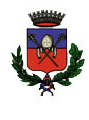 COMUNE DI SANTERAMO IN COLLECittà Metropolitana di BariPiazza Dott. Simone, 8 – Tel. 080.3028311 – Fax 080.3023710Cod. Fisc. 82001050721 – P. IVA 00862890720E-Mail: info@comune.santeramo.ba.it – Indirizzo Internet: www.comune.santeramo.ba.itINFORMATIVA FORNITA AI SENSI DEGLI ARTICOLI 13  e 14 DEL REGOLAMENTO UE 2016/679 – RICHIESTA DI UTILIZZO SALA PUBBLICA COMUNALE La/il sottoscritta/oLa/il sottoscritta/oLa/il sottoscritta/oLa/il sottoscritta/oLa/il sottoscritta/oLa/il sottoscritta/oLa/il sottoscritta/oNomeNomeNomeCognomeCognomeCognomeCognomeCognomeCognomeCognomeComune di nascitaComune di nascitaComune di nascitaProvincia di nascita e Nazione di nascitaProvincia di nascita e Nazione di nascitaGiorno/mese/anno di nascitaGiorno/mese/anno di nascitaGiorno/mese/anno di nascitaGiorno/mese/anno di nascitaGiorno/mese/anno di nascitaresidente a residente a residente a ProvinciaStato Estero di residenza Stato Estero di residenza Stato Estero di residenza Stato Estero di residenza Stato Estero di residenza Stato Estero di residenza Indirizzo di residenzaIndirizzo di residenzaIndirizzo di residenzaIndirizzo di residenzaIndirizzo di residenzaIndirizzo di residenzan. civicon. civicon. civicon. civicoIn qualità di           Titolare               Legale rappresentate            PresidenteIn qualità di           Titolare               Legale rappresentate            PresidenteIn qualità di           Titolare               Legale rappresentate            PresidenteIn qualità di           Titolare               Legale rappresentate            PresidenteIn qualità di           Titolare               Legale rappresentate            PresidenteIn qualità di           Titolare               Legale rappresentate            PresidenteIn qualità di           Titolare               Legale rappresentate            PresidenteIn qualità di           Titolare               Legale rappresentate            PresidenteIn qualità di           Titolare               Legale rappresentate            PresidenteIn qualità di           Titolare               Legale rappresentate            PresidenteIn qualità di           Titolare               Legale rappresentate            PresidenteIn qualità di           Titolare               Legale rappresentate            PresidentePartita Iva / Codice fiscalePartita Iva / Codice fiscalePartita Iva / Codice fiscalePartita Iva / Codice fiscaleRecapito telefonicoRecapito telefonicoRecapito telefonicoRecapito telefonicoIndirizzo PEC/mailIndirizzo PEC/mailIndirizzo PEC/mailIndirizzo PEC/mailSede legale (Comune ed indirizzo)Sede legale (Comune ed indirizzo)Sede legale (Comune ed indirizzo)Sede legale (Comune ed indirizzo)Sede operativa in Santeramo in Colle (Indirizzo)Sede operativa in Santeramo in Colle (Indirizzo)Sede operativa in Santeramo in Colle (Indirizzo)Sede operativa in Santeramo in Colle (Indirizzo)Iscritta al Iscritta al Iscritta al Iscritta al   la concessione in uso della seguente sala comunale:     Sala Cenacolo                                                       Chiostro        Sala conferenze Palazzo Marchesale	            Uso spazio antistante Sala        Sala Centro Servizi Pip                                       Sala Auditorium ex Enal Per il giorno ___________________________   dalle ore ________________   alle ore__________________per lo svolgimento della seguente manifestazione: (breve relazione )   ___________________________________________________________________________________________________________   ___________________________________________________________________________________________________________   ___________________________________________________________________________________________________________   ___________________________________________________________________________________________________________di aver preso atto del Regolamento comunale relativo all’uso delle Sale Pubbliche Comunali da parte di terzi, approvato con deliberazione del Commissario Straordinario assunta con i poteri del Consiglio Comunale n. 48 del 29/06/2011 e pubblicato sul sito Internet del Comune di Santeramo alla voce “http://www.comune.santeramo.ba.it/index.php?id=60” e di attenersi al rispetto di quanto disposto nello stesso;di aver preso visione della Sala di cui alla presente richiesta;di accedere alla Sala in uso con il massimo di persone indicato nell’art. 3 in rapporto alle caratteristiche della struttura;che l’attività da svolgersi nella Sala in uso è senza fine di lucro;di assumersi ogni e qualsiasi responsabilità, anche verso terzi, conseguente all’uso dei locali per i danni eventualmente arrecati ai beni concessi anche provocato dal comportamento del pubblico che assiste alla manifestazione, esonerando da esse il Comune di Santeramo;di  provvedere  al  pagamento  dell’importo  complessivo  di   €	, spettante in dipendenza della presente concessione secondo le tariffe previste nella “ Tabella corrispettivi “, allegata al Regolamento sotto la lettera “A”, con le modalità di cui all’ art. 7 del Regolamento  stessoovvero chiede            L’applicazione della tariffa differenziata ridotta della metà dell’importo di cui al primo comma    pari    ad  €_______________________,    rientrando    l’attività,    oggetto    della presente autorizzazione, nelle condizioni previste all’art. 8 del RegolamentoA tal fine, allega:____________________________________________________________________________________________________________________________________________________________________________________________________________________________________________________________________________________________________________________________________________________________________________________________               La concessione d’uso gratuito della Sala in quanto la manifestazione in oggetto rientra nelle condizioni di  cui alla lettera:                         A: Istituzione scolastica        B: Associazione di volontariato iscritta nell’apposito albo regionale, ai sensi della Legge 11 agosto 1991, n. 266 e ss.mm.ii.        C: Soggetto che svolge iniziativa con il Patrocinio del Comune                                  D: Consiglio di partecipazione, consulta comunaleA tal fine, allega:____________________________________________________________________________________________________________________________________________________________________________________________________________________________________________________________________________________________________________________________________________________________________________________________Si allega fotocopia fronte retro di un valido documento di  identità.La/il sottoscritta/o dichiara di aver letto e compreso l’informativa del Comune di Santeramo in Colle ai sensi dell’articoli 13 e 14 del Reg. UE 2016/679.La/il sottoscritta/o dichiara di aver letto e compreso l’informativa del Comune di Santeramo in Colle ai sensi dell’articoli 13 e 14 del Reg. UE 2016/679.Luogo e DataFirmaSanteramo in Colle, La/il sottoscritta/o, dopo aver letto e compreso l’informativa del Comune di Santeramo in Colle ai sensi dell’articoli 13 e 14 del Reg. UE 2016/679,(   ) NON acconsente al trattamento dei seguenti dati personali(   ) acconsente al trattamento dei seguenti dati personaliper finalità di comunicazioni urgenti legati alla richiesta di utilizzo.La/il sottoscritta/o, dopo aver letto e compreso l’informativa del Comune di Santeramo in Colle ai sensi dell’articoli 13 e 14 del Reg. UE 2016/679,(   ) NON acconsente al trattamento dei seguenti dati personali(   ) acconsente al trattamento dei seguenti dati personaliper finalità di comunicazioni urgenti legati alla richiesta di utilizzo.Recapito telefonico 	Recapito telefonico 	Recapito telefonico 	Recapito telefonico 	Indirizzo e-mailIndirizzo e-mailIndirizzo e-mailIndirizzo e-mailLuogo e DataFirmaFirmaSanteramo in Colle, TitolareComune di Santeramo in Colle - Piazza Dr. Giuseppe Simone n. 8   70029 – Santeramo in Colle (Ba) – Italy– C.F. 82001050721- email  info@comune.santeramo.ba.itPEC protocollo@pec.comune.santeramo.ba.it – Tel. 080-3028311Comune di Santeramo in Colle - Piazza Dr. Giuseppe Simone n. 8   70029 – Santeramo in Colle (Ba) – Italy– C.F. 82001050721- email  info@comune.santeramo.ba.itPEC protocollo@pec.comune.santeramo.ba.it – Tel. 080-3028311Comune di Santeramo in Colle - Piazza Dr. Giuseppe Simone n. 8   70029 – Santeramo in Colle (Ba) – Italy– C.F. 82001050721- email  info@comune.santeramo.ba.itPEC protocollo@pec.comune.santeramo.ba.it – Tel. 080-3028311Comune di Santeramo in Colle - Piazza Dr. Giuseppe Simone n. 8   70029 – Santeramo in Colle (Ba) – Italy– C.F. 82001050721- email  info@comune.santeramo.ba.itPEC protocollo@pec.comune.santeramo.ba.it – Tel. 080-3028311FinalitàDati trattatiBase giuridica (riferita al  GDPR)DestinatariDurata della conservazioneIstruttoria dell’istanza per utilizzi della sala pubblica comunale.Dati anagrafici del soggetto che effettua la richiesta, indirizzo di residenza, dati della società/ditta/associazioneObbligo legale (art. 6 p. 1 lett. c), per i dati comuni Il conferimento dei dati è previsto dal Regolamento approvato con delibera del Commissario Straordinario assunta con i poteri del Consiglio Comunale n. 48 del 29/06/2011 ed il mancato conferimento dei dati non consente l’istruttoria dell’istanzaI dati potranno essere comunicati alle autorità pubbliche per la verifica della veridicità dei dato fornitiFino al quinto anno successivo alla conclusione dell’istruttoria, fatto salvo l’eventuale contenzioso e quanto previsto dall’art. 10 del Dlgs. 42/2004 (Codice dei beni culturali e del paesaggio) per la conservazione dei documenti delle pubbliche amministrazioni per scopi di archiviazione nel pubblico interesseComunicazioni urgentiRecapiti telefoniciIndirizzo emailConsenso (art. 6 p. 1 lett. a)Il mancato consenso non ha nessun effetto rispetto alla concessione dell’utilizzo della sala. Tuttavia, il soggetto richiedente non potrà essere contattato rapidamente e per conoscere l’esito della richiesta dovrà autonomamente contattare l’ufficio preposto.Il consenso può essere revocato in qualsiasi momento e questo non comporterà alcuna conseguenzaNessunoFino al  mese successivo alla conclusione dell’istruttoria.Fonte dei dati trattatiI dati trattati sono acquisiti direttamente dai soggetti richiedenti  e altre pubbliche amministrazioni per la verifica dei dati fornitiI dati trattati sono acquisiti direttamente dai soggetti richiedenti  e altre pubbliche amministrazioni per la verifica dei dati fornitiI dati trattati sono acquisiti direttamente dai soggetti richiedenti  e altre pubbliche amministrazioni per la verifica dei dati fornitiI dati trattati sono acquisiti direttamente dai soggetti richiedenti  e altre pubbliche amministrazioni per la verifica dei dati fornitiDiritti dell’interessatoResponsabile per la Protezione dei Dati PersonaliGiuseppe Nuzzolese - Piazza Dr. Giuseppe Simone n. 8   70029 – Santeramo in Colle (Ba) – Italy– C.F. 82001050721- email  segreteria@comune.santeramo.ba.itPEC affarigenerali@pec.comune.santeramo.ba.it – Tel. 080-3028323Giuseppe Nuzzolese - Piazza Dr. Giuseppe Simone n. 8   70029 – Santeramo in Colle (Ba) – Italy– C.F. 82001050721- email  segreteria@comune.santeramo.ba.itPEC affarigenerali@pec.comune.santeramo.ba.it – Tel. 080-3028323Giuseppe Nuzzolese - Piazza Dr. Giuseppe Simone n. 8   70029 – Santeramo in Colle (Ba) – Italy– C.F. 82001050721- email  segreteria@comune.santeramo.ba.itPEC affarigenerali@pec.comune.santeramo.ba.it – Tel. 080-3028323Giuseppe Nuzzolese - Piazza Dr. Giuseppe Simone n. 8   70029 – Santeramo in Colle (Ba) – Italy– C.F. 82001050721- email  segreteria@comune.santeramo.ba.itPEC affarigenerali@pec.comune.santeramo.ba.it – Tel. 080-3028323Dati di contatto per l’esercizio dei dirittiComune di Santeramo in Colle - Piazza Dr. Giuseppe Simone n. 8   70029 – Santeramo in Colle (Ba) – Italy– C.F. 82001050721- email  info@comune.santeramo.ba.itPEC protocollo@pec.comune.santeramo.ba.it – Tel. 080-3028311Comune di Santeramo in Colle - Piazza Dr. Giuseppe Simone n. 8   70029 – Santeramo in Colle (Ba) – Italy– C.F. 82001050721- email  info@comune.santeramo.ba.itPEC protocollo@pec.comune.santeramo.ba.it – Tel. 080-3028311Comune di Santeramo in Colle - Piazza Dr. Giuseppe Simone n. 8   70029 – Santeramo in Colle (Ba) – Italy– C.F. 82001050721- email  info@comune.santeramo.ba.itPEC protocollo@pec.comune.santeramo.ba.it – Tel. 080-3028311Comune di Santeramo in Colle - Piazza Dr. Giuseppe Simone n. 8   70029 – Santeramo in Colle (Ba) – Italy– C.F. 82001050721- email  info@comune.santeramo.ba.itPEC protocollo@pec.comune.santeramo.ba.it – Tel. 080-3028311